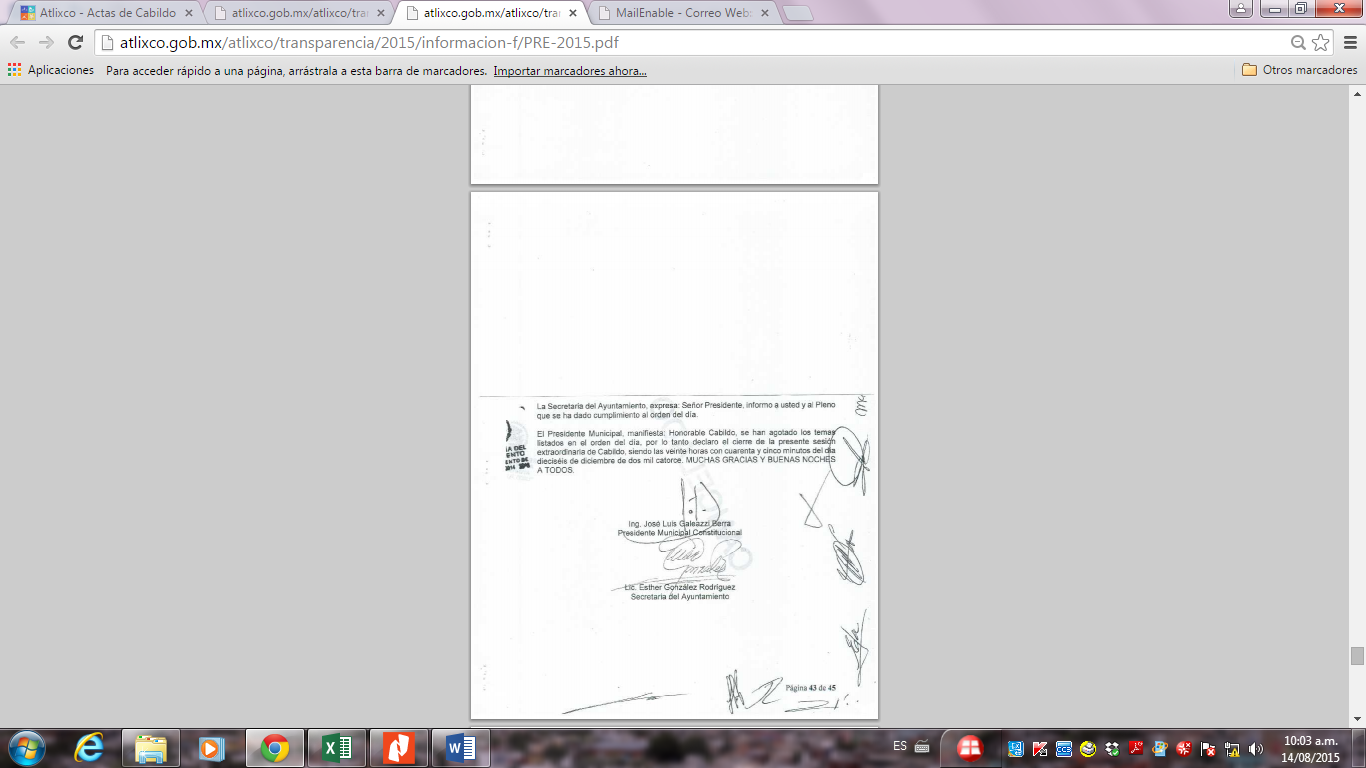 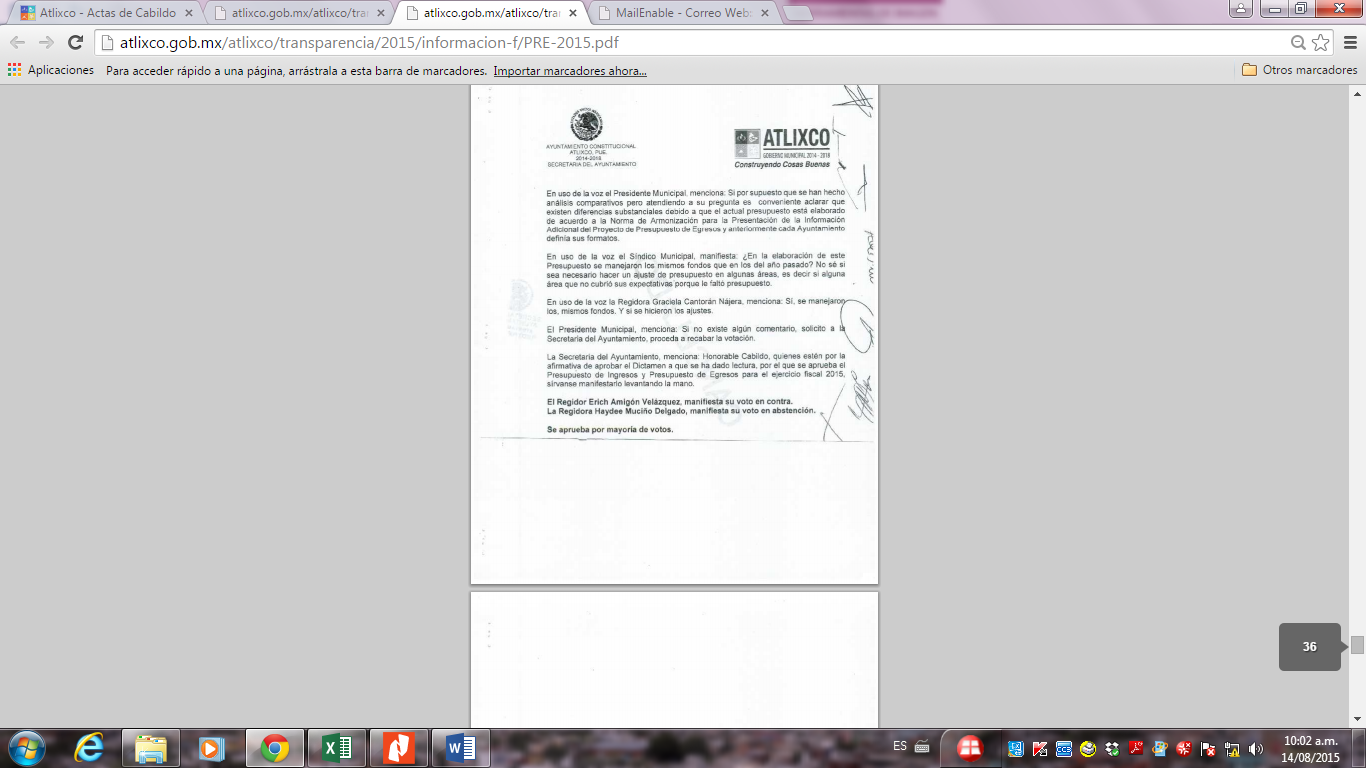 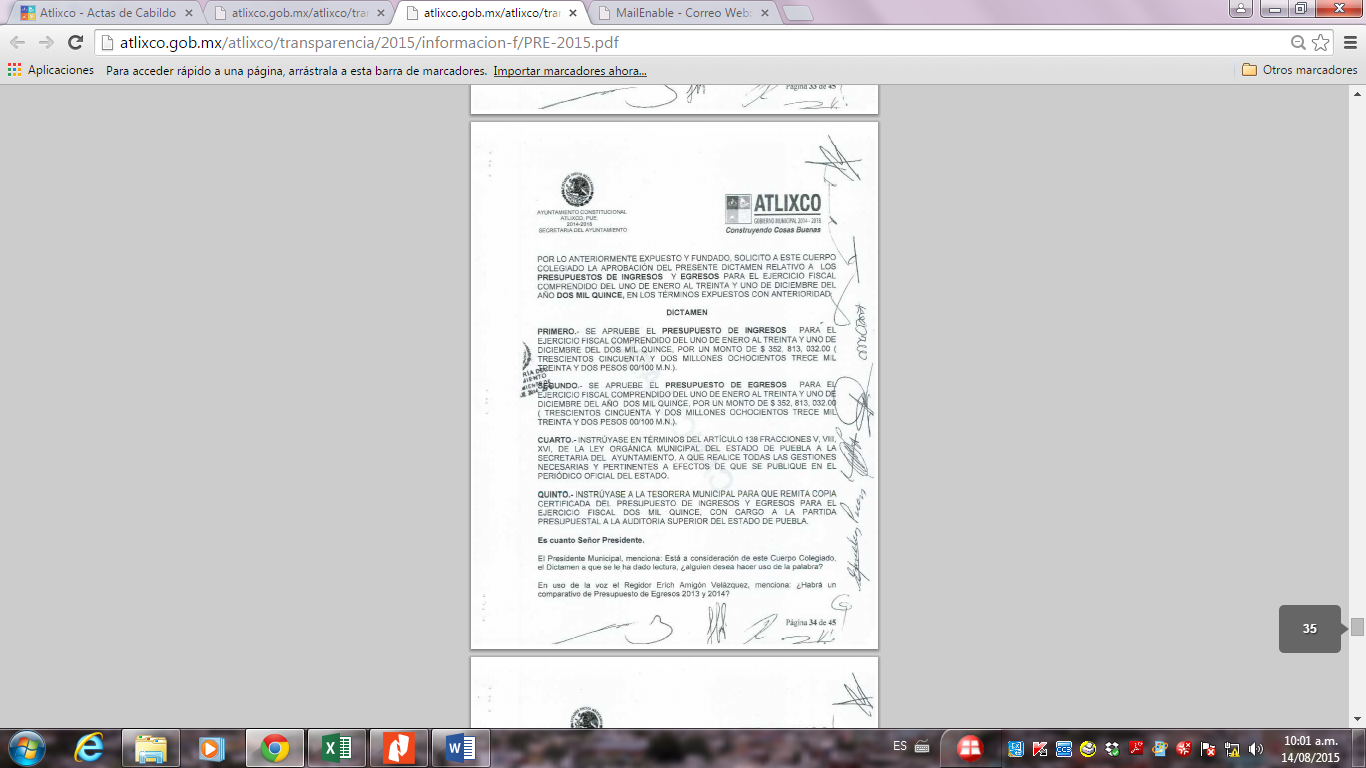 Ir al portal donde se encuentra el Presupuesto de Egresos 